SOP of submit issue on Intel Customer Support web siteWeb site:https://customercare.intel.com/?lang=en-USEnter your E-Mail Address ( System would send mail info by E-Mail)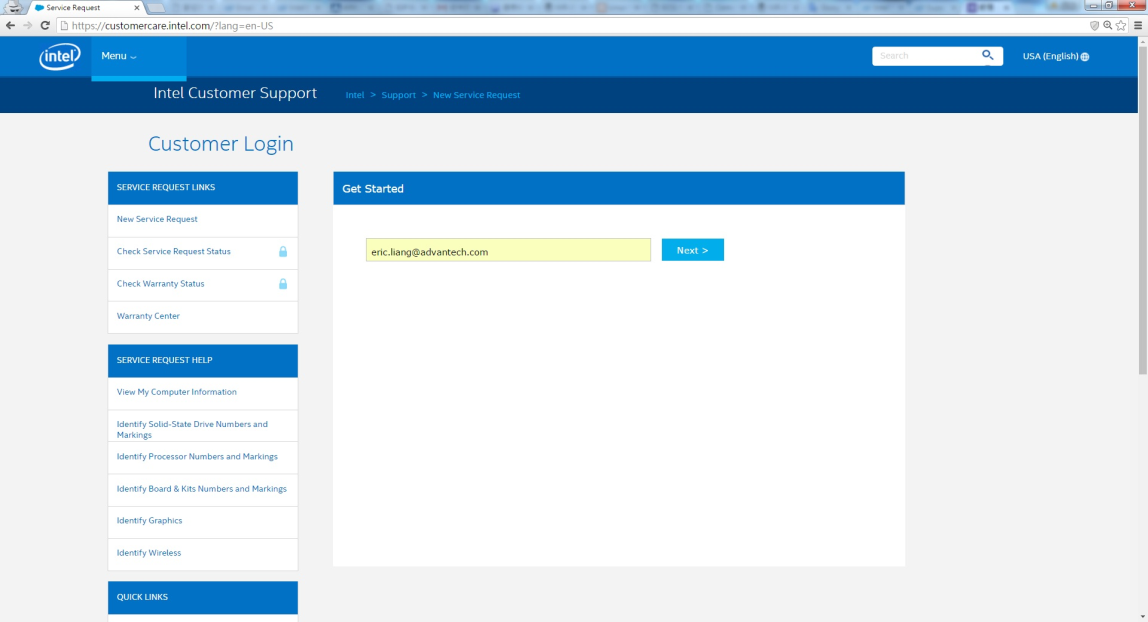 Skip Sign in to submit your service requests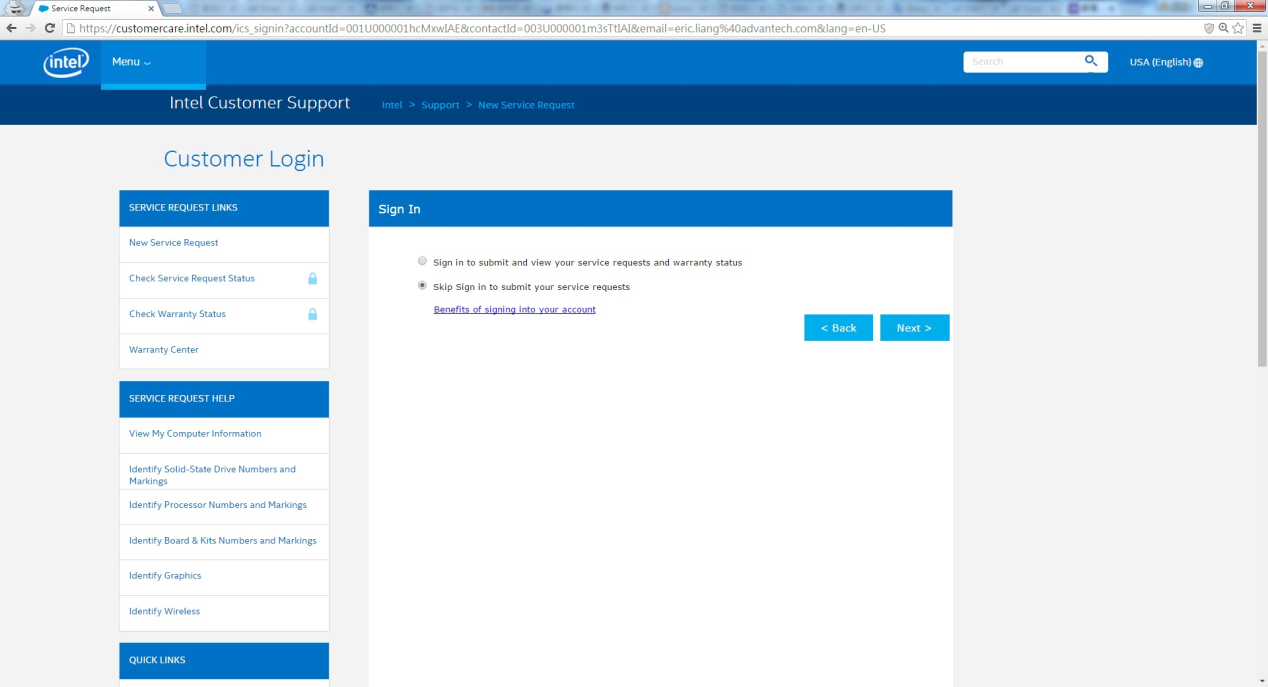 Choice your product & write your requestIntel IoT Gatweway Pro Pilot Software Suite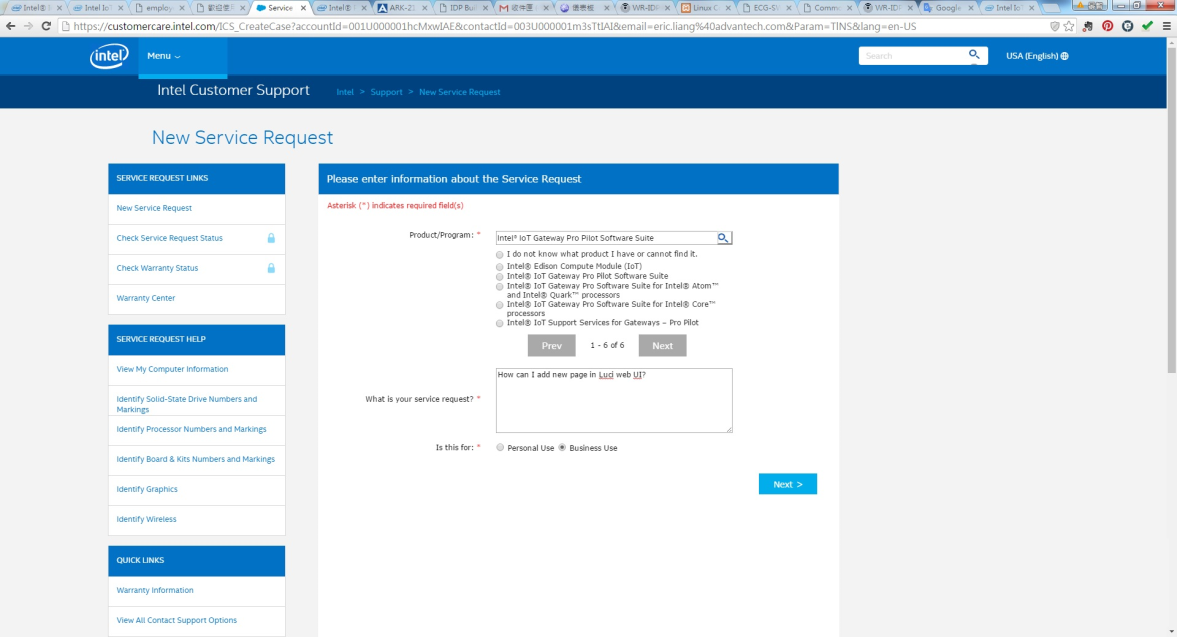 Enter entitlement# : 799975 Detail Information & Attachment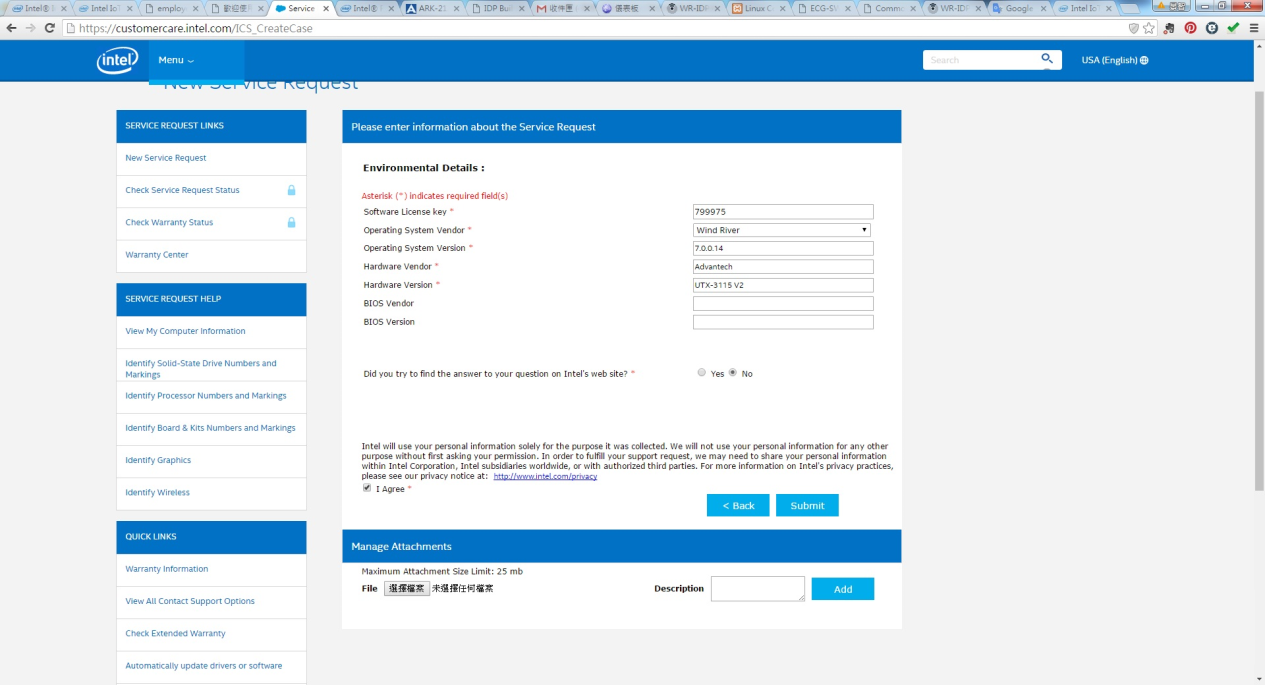 Complete & Wait Intel’s reply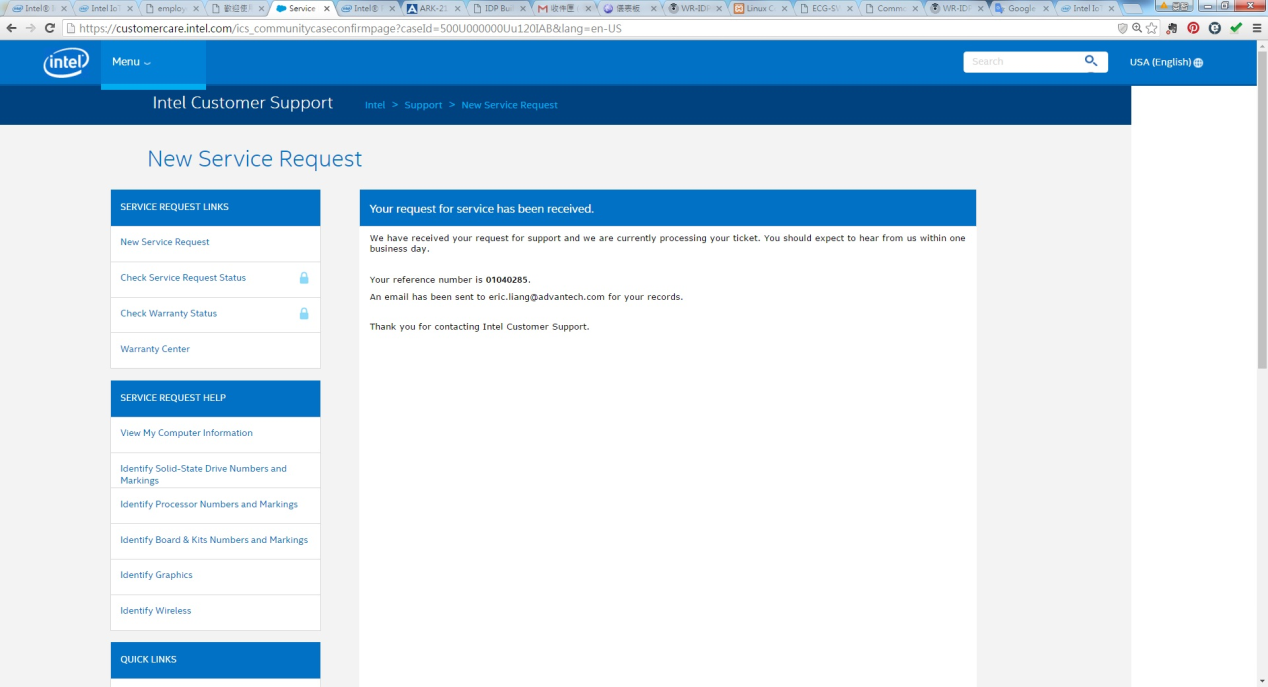 Note: If you want to check your request status. You need login the web site by your account. System will auto create a new account for your e-mail. Default account is the string before “@” of e-mail. (ex: eric.liang@advantech.com -> account is “eric.liang” ). To click forget password to reset then system will send a mail for resetting your password.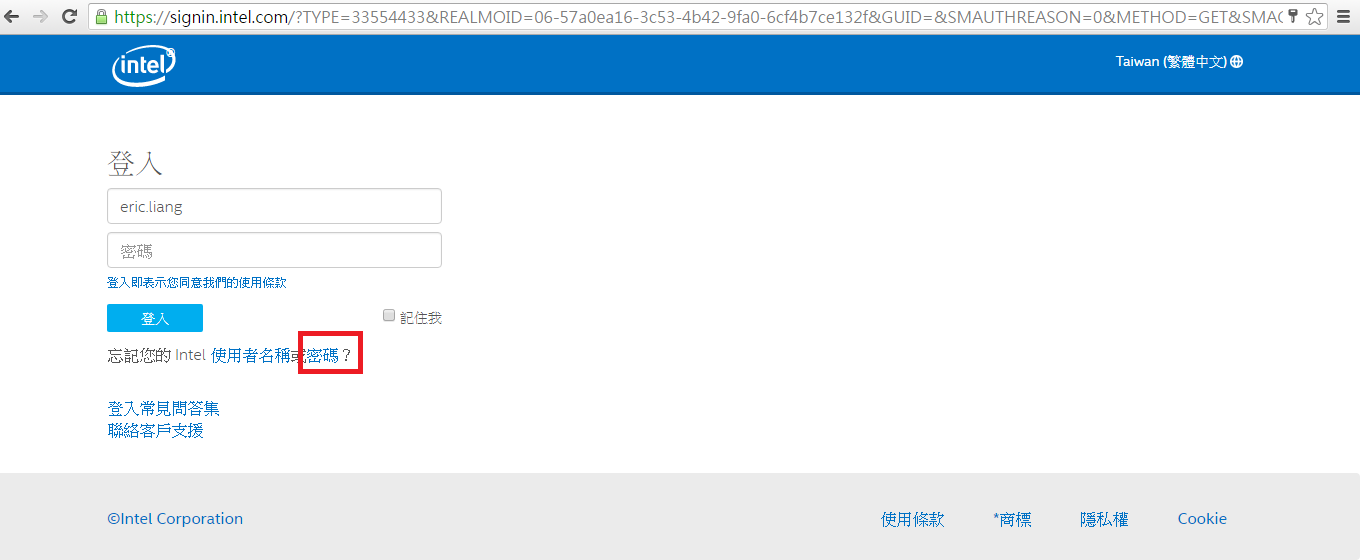 